IMPORTANT SAFETY NOTICEPRODUCT RECALL Website Statement     SPEEDO SEA SQUAD FLOAT VESTIMPORTANTSAFETY WARNINGPRODUCT RECALL: SPEEDO SEA SQUAD FLOAT VESTProduct Codes: 8-091949214 & 8-0919494903 Style versions – Ages 1-2, 2-4 & 4-6PINK and BLUESold from 1st October 2013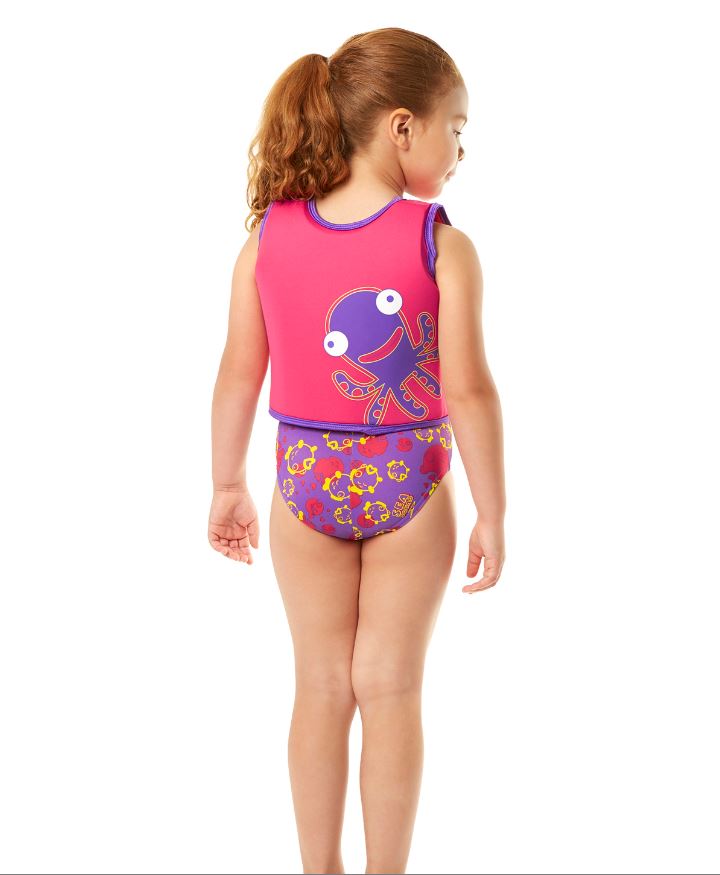 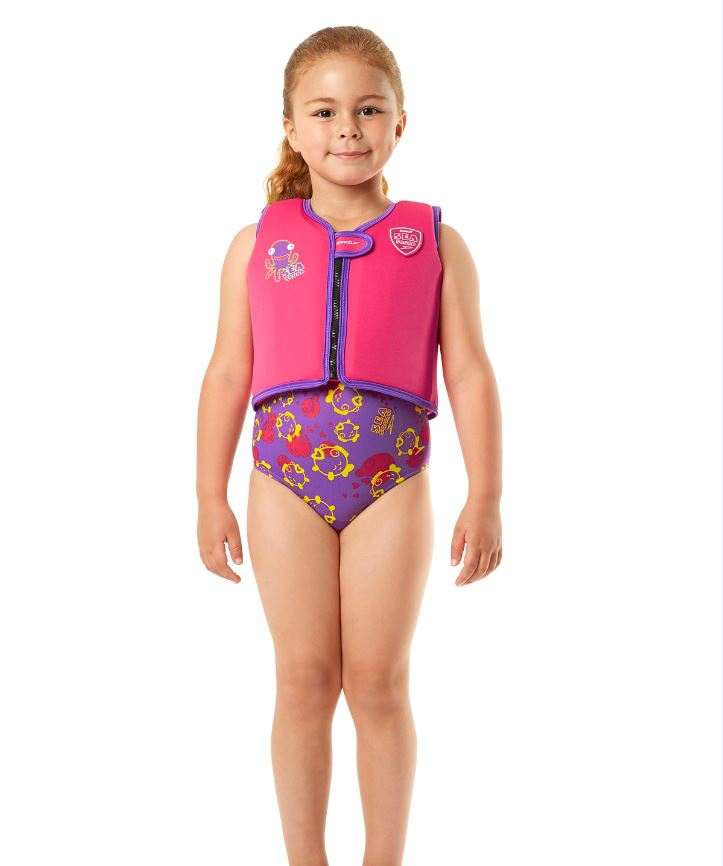 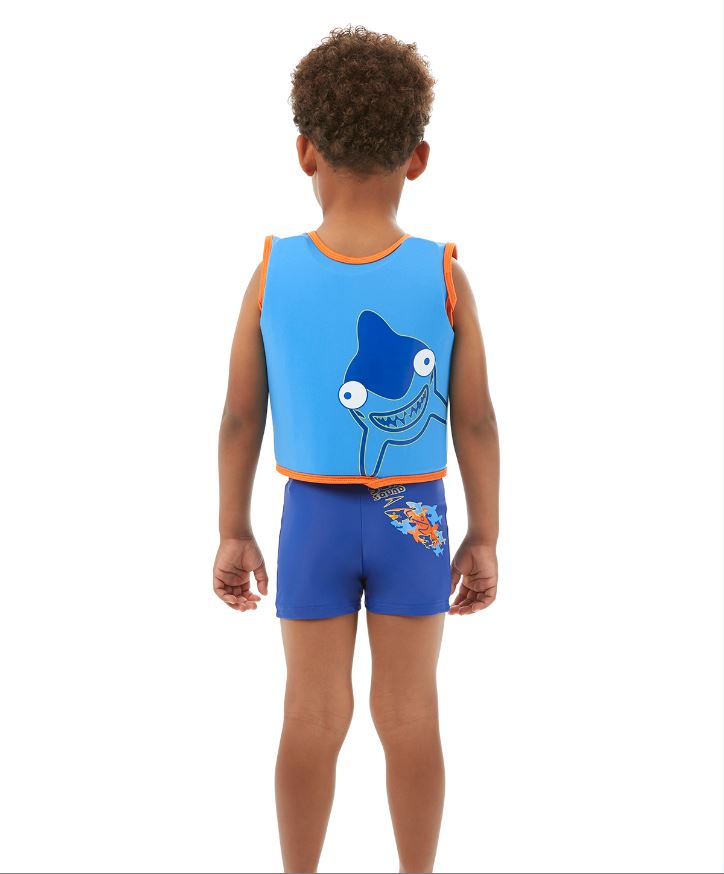 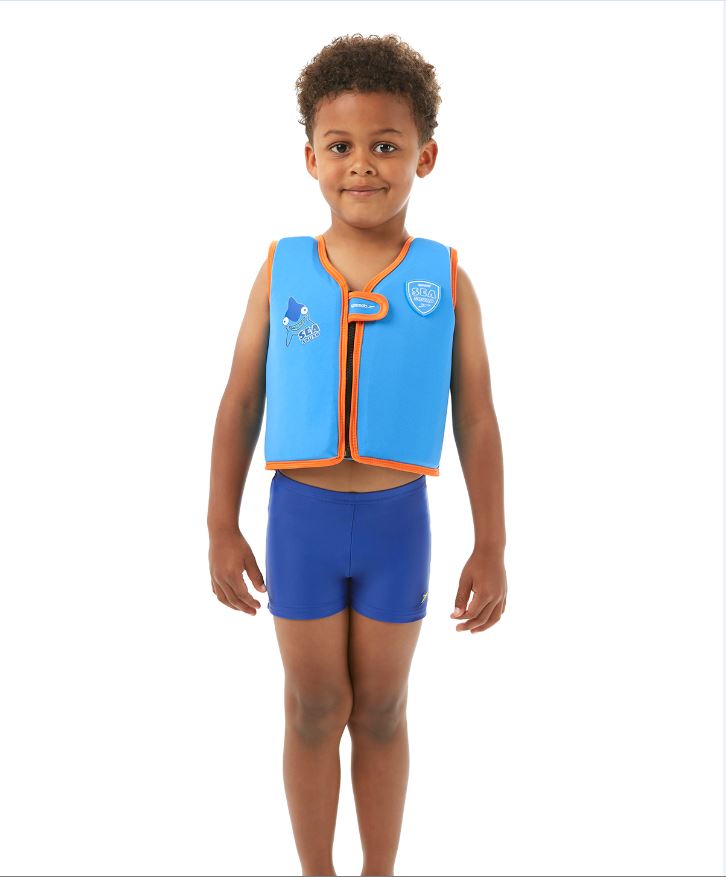 We have discovered a manufacturing problem with the Sea Squad Float Vests, which could potentially affect the buoyancy of the product, compromising balance in the water.The affected products can be identified by the octopus and shark characters that are printed on the vest - one on the front right side and a larger one on the back.This recall does not affect any other Speedo products including Sea Squad Float Vests that were purchased before the 1st October 2013.  Next stepsIf you have an affected float vest please stop using it immediately, and return it to the retailer it was purchased from for a full refund of the purchase price.  You do not need to have your receipt. Contact detailsIf you have any queries, please contact our Customer Services Team on 0345 850 8582 or +44 1254 277233 if calling from outside of the UK. We would like to reassure you that all Speedo products are tested rigorously to the highest safety standards at every level of the development process and defects in Speedo products are extremely rare. We wish to thank you for your co-operation and sincerely apologise for any inconvenience this may cause you.  Your custom and loyalty to Speedo is greatly valued.Speedo International